KLUBBMÄSTERSKAP 2022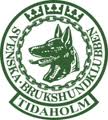 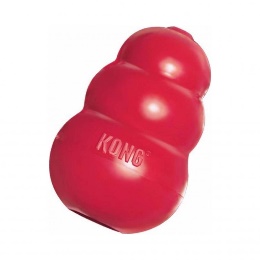 SPECIALSÖKMED RÖD KONG30 SEPTEMBERFörsta start: kl 18.00Plats: Tidaholms Brukshundklubb, NyborgDomare: Ulrika FlorydAnmälan görs via mejl till ulrikafloryd@gmail.com senast 26/9. Skriv ditt namn och hundens tilltalsnamn.KM:et är gratis och klubben bjuder på korv med bröd.Ni kommer att få söka på klubben utomhus i anslutning till förrådet och även inne i förrådet. Okänt antal gömmor men ni får bekräftelse om markeringen är rätt/fel. Tänk på att vara klädd för väderleken.Alla är välkomna nybörjare samt mer rutinerade. Ta det som ett jättebra träningstillfälle för er, så har vi en riktig kul kväll ihop.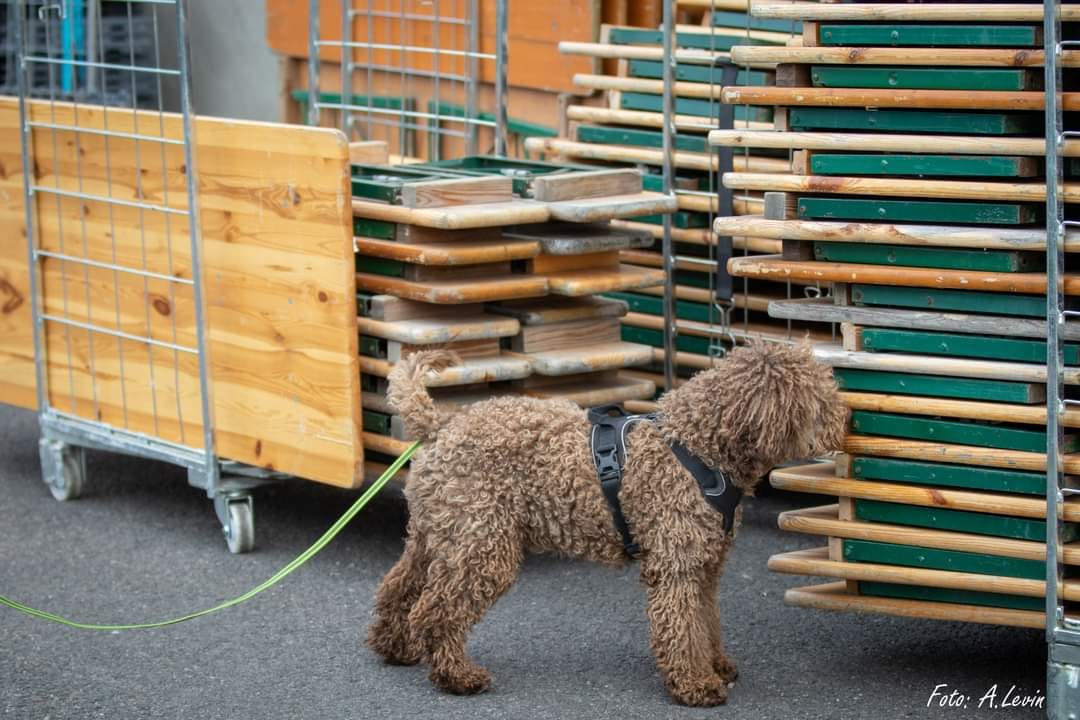 